Шановні коллеги!З 01 квітня 2022 року згідно навчального плану розпочалось навчання PhD- аспірантів ОНП «Фармакологія», спеціальності 091 «Біологія». Враховуючи воєнний стан в країні навчання відбувається у дистанційному режимі на платформі ZOOM. У I семестрі PhDаспіранти будуть вивчати наступні обов’язкові навчальні дисципліни:  «Академічна доброчесність», «Філософія», «Методологія та організація наукових досліджень», «Усна та письмова презентація результатів дослідження".	Перед початком навчання під керівництвом в.о. директора ДУ «Інститут фармакології та токсикології НАМН України» чл. кор. НАМН України, д.мед.н. Бухтіарової Т.А. та за участю гаранта ОНП  проф., д.біол.н. Бондаренко Л.Б.,  завідувачки відділу науково-методичної, інформаційної та патентно-ліцензійної роботи к.мед.н. Таніної С.С.; завідувачки аспірантурою, к.біол.н. Мисливець С.А., аспірантів та голови ради роботодавців проф. Павлова С.В. відбулись організаційні збори. Аспірантів було ознайомлено з навчальним планом, положеннями щодо організацій навчального процесу, процедурами оновлення освітньо-наукової програми та їх можливості впливати на її зміни. Гарант ОНП проф. Бондаренко Л.Б. розповіла про напрями наукових досліджень нашого інституту та можливості відділів у виконанні PhDробіт.	ДУ «Інститут фармакології та токсикології НАМН України» дуже плідно співпрацює з іншими науковими установами, вищими навчальними закладами, фармацевтичними підприємствами, в установі активно працює рада роботодавців яка є провідним учасником освітнього процесу на даній освітньо-науковій програмі. Перед аспірантами виступив її голова проф. Павлов С.В., який розповів про цілі та завдання ради, її шляхи участі у реалізації ОНП та основні аспекти співпраці ради, установи, гаранта та аспірантів.	Не дивлячись на темні та жахливі часи в яких перебуває наша країна, директорат та співробітники бажають успіхів у навчанні та наукових пошуків аспірантів. Україні вкрай необхідні висококваліфіковані, досвідчені фахівці. Успішне навчання це запорука майбутнього України! Це наш фронт.Разом до перемоги!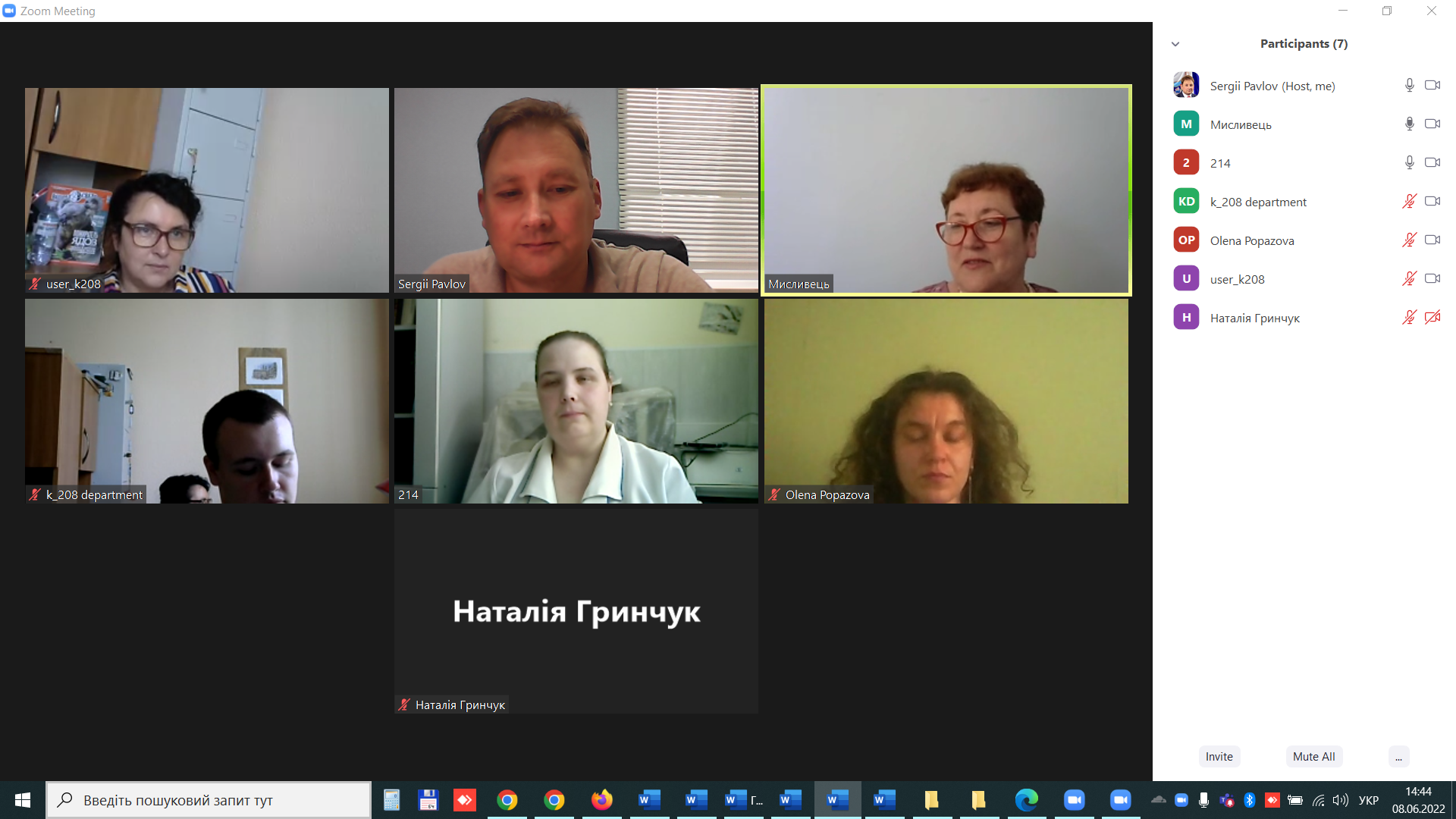 